Инструкция по просмотру, вводу и обновлению информации
 об оценках публикационной активности сотрудников
 в системе ИС-ПРО.Просмотр оценок публикационной активности (ПА) в виде реестра.В форме личных карточек работников выбрать в меню “Вид” -> “Виды реестра”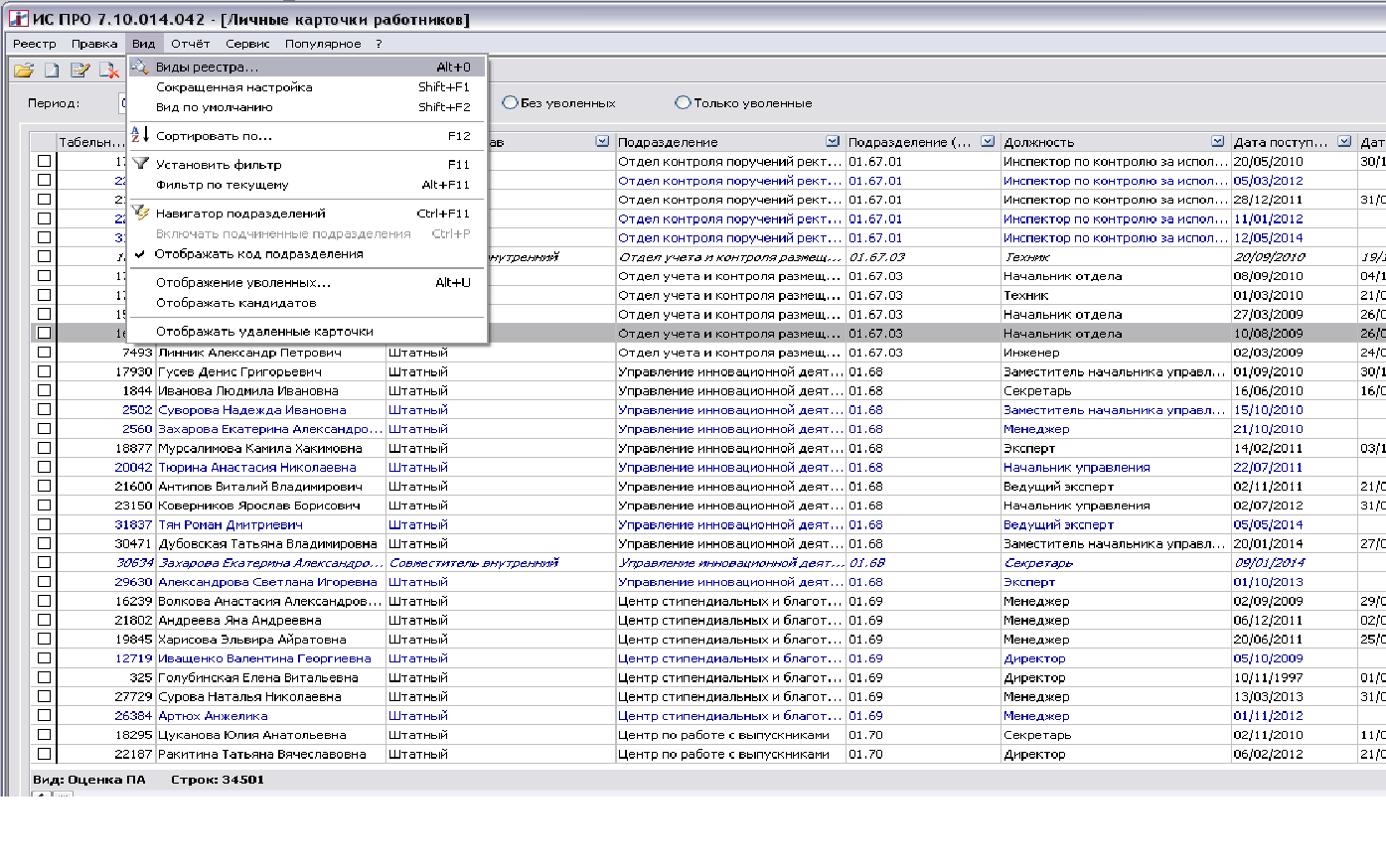 Выбрать реестр №138 Оценка ПА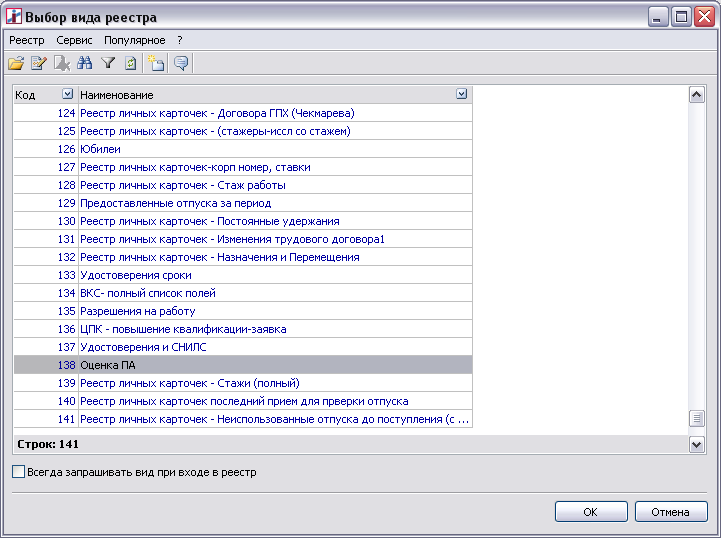 В результате будет выведена информация о публикационной активности в колонках “Год”, “Статус” и “Комментарий”.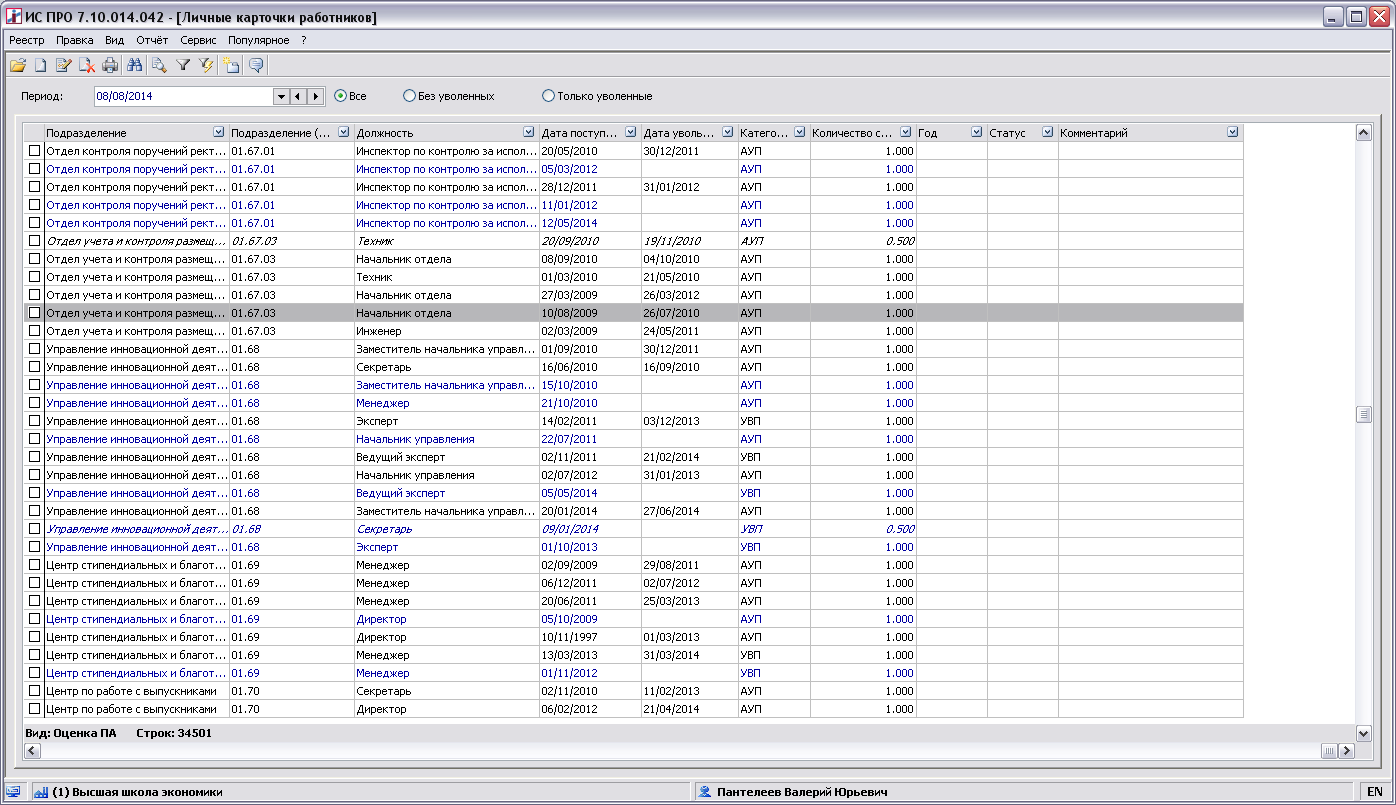 Просмотр оценок ПА в Личной карточке.Для просмотра оценок ПА конкретного сотрудника необходимо открыть его личную карточку, раздел “Поля пользователя”, вкладка “Оценка ПА”.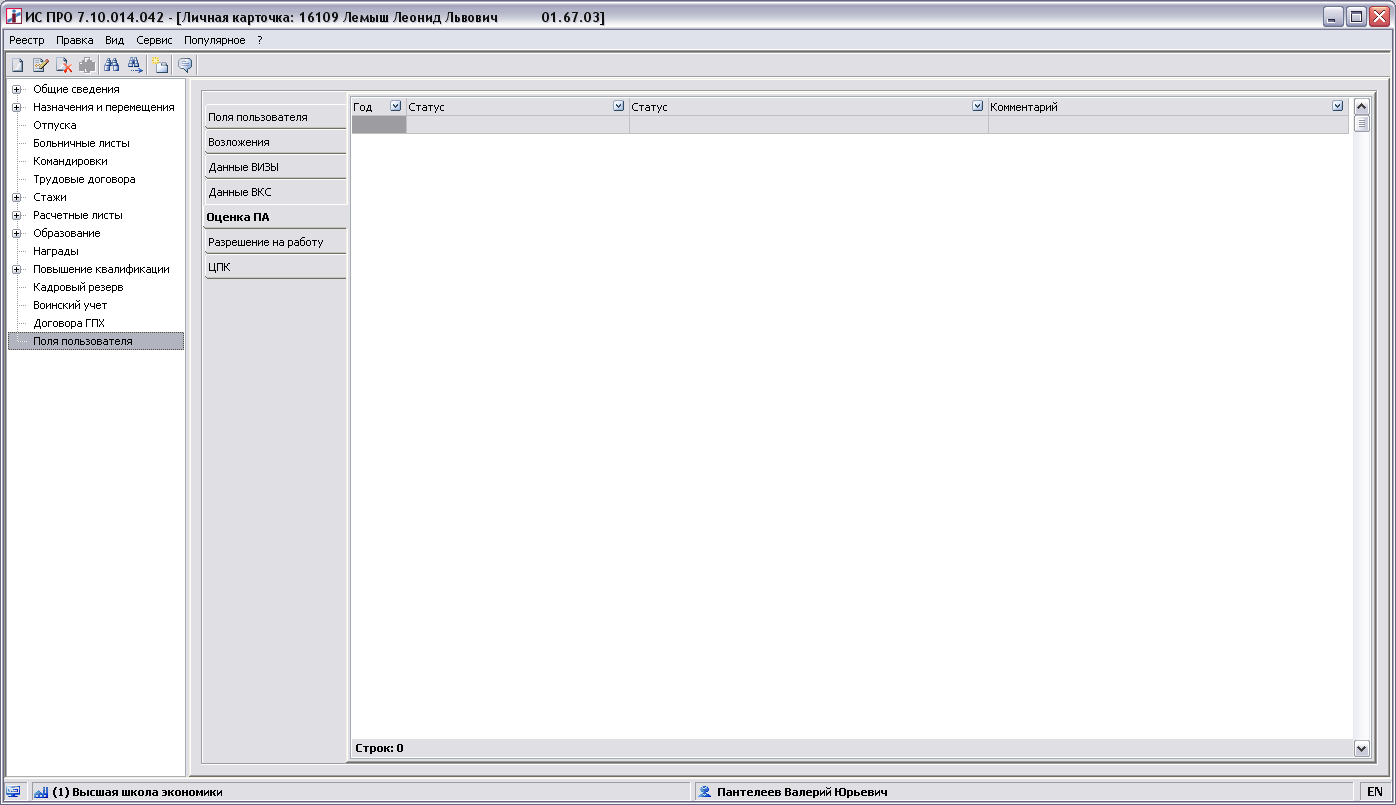 Подготовка списка работников для заполнения им оценок ПА.В реестре личных карточек с оценками ПА (п.1 Инструкции) необходимо выбрать в меню “Реестр” -> “Экспорт текущего представления”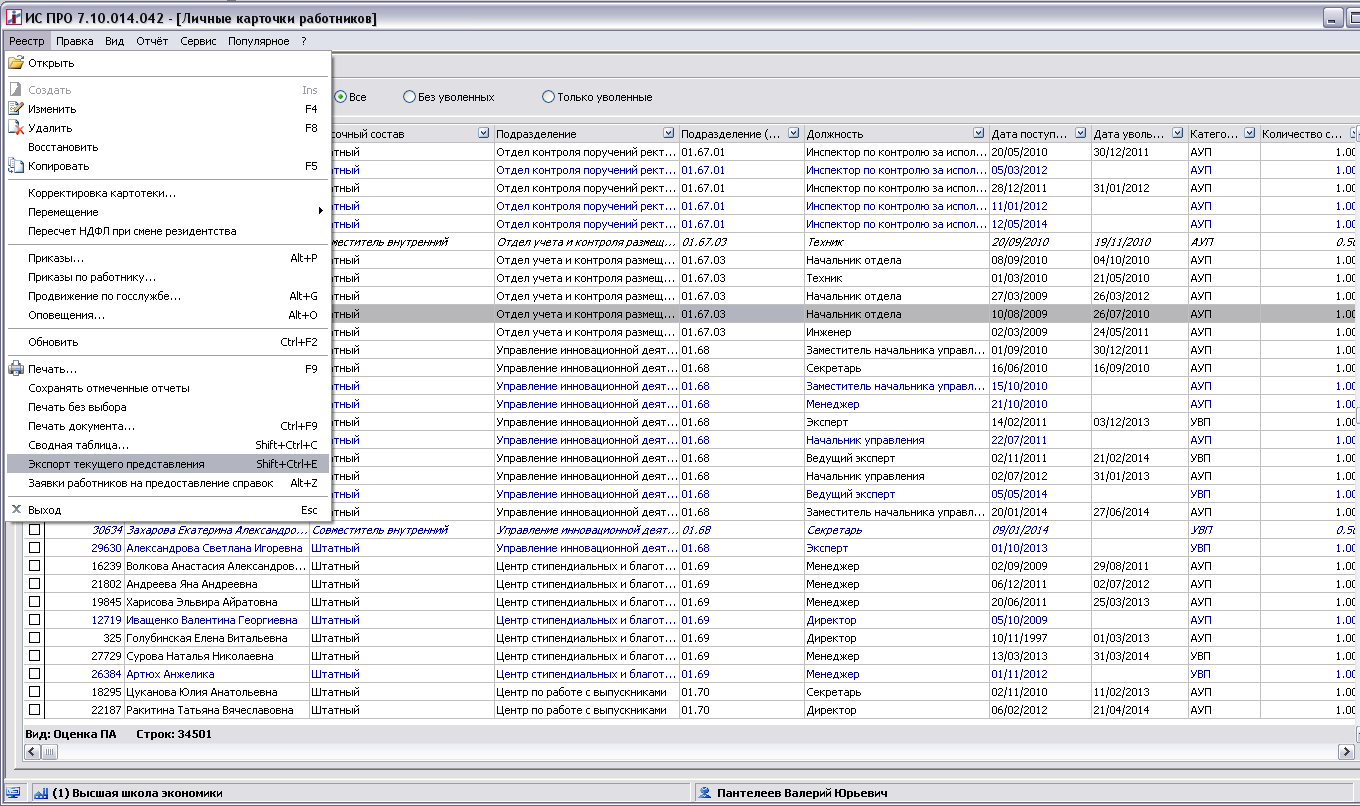 Предварительно можно отфильтровать реестр по необходимым требованиям, например отключив вывод уволенных сотрудников, и выбрав конкретную категорию сотрудников. В результате будет сформирована таблица Excel для заполнения в ней данных о ПА. Обязательные поля для заполнения – “Год” и “Статус”.Загрузка и обновление таблицы оценок ПА в ИС-ПРО.Заполненные данные с оценками ПА переносятся из таблицы в файл с программой загрузки.Загрузка – Добавить данные ОПА в ИС-ПРООбязательные поля для заполнения: “ТН”, “год”, “код статуса”.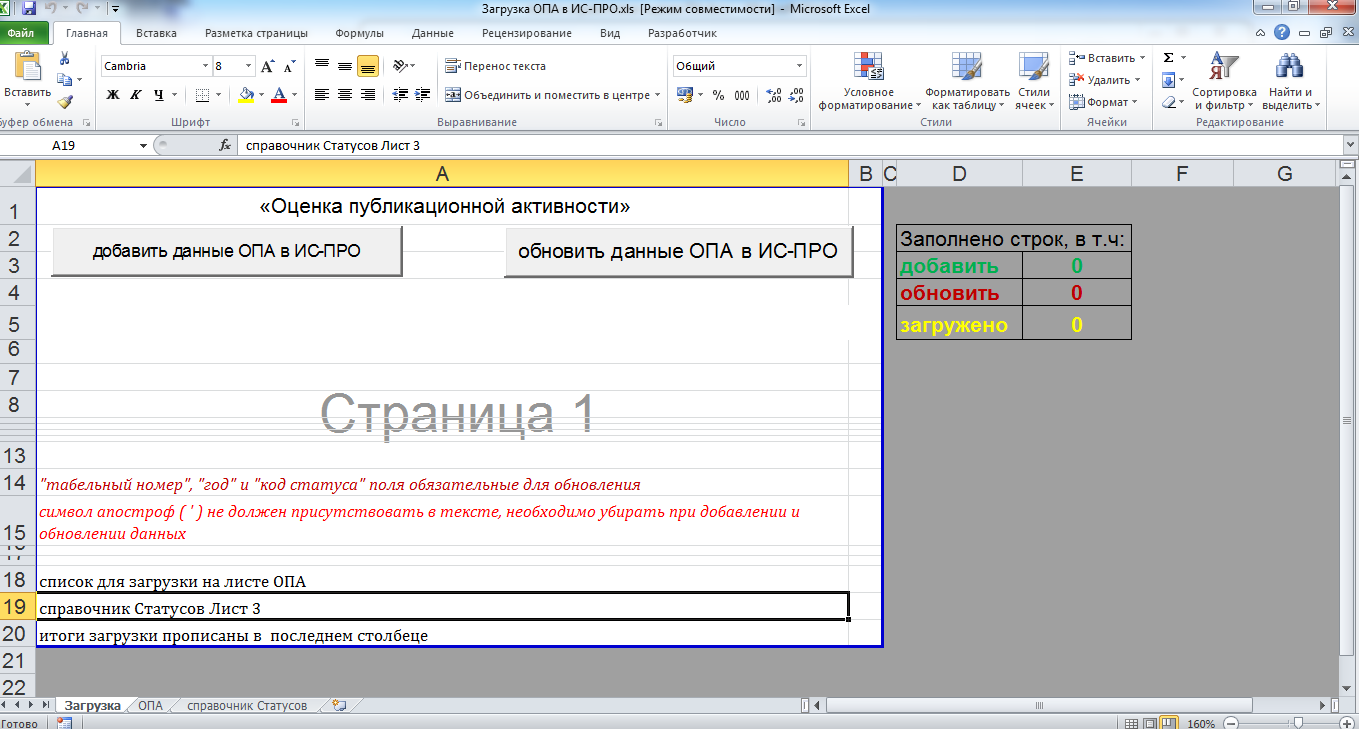 Если одно из полей не заполнено, например “статус”,  строка не загружается, итоги загрузки – “Строка не загружена, нет статуса”. Поля “ТН” и “год” ключевые, если не заполнены - загрузка прерывается.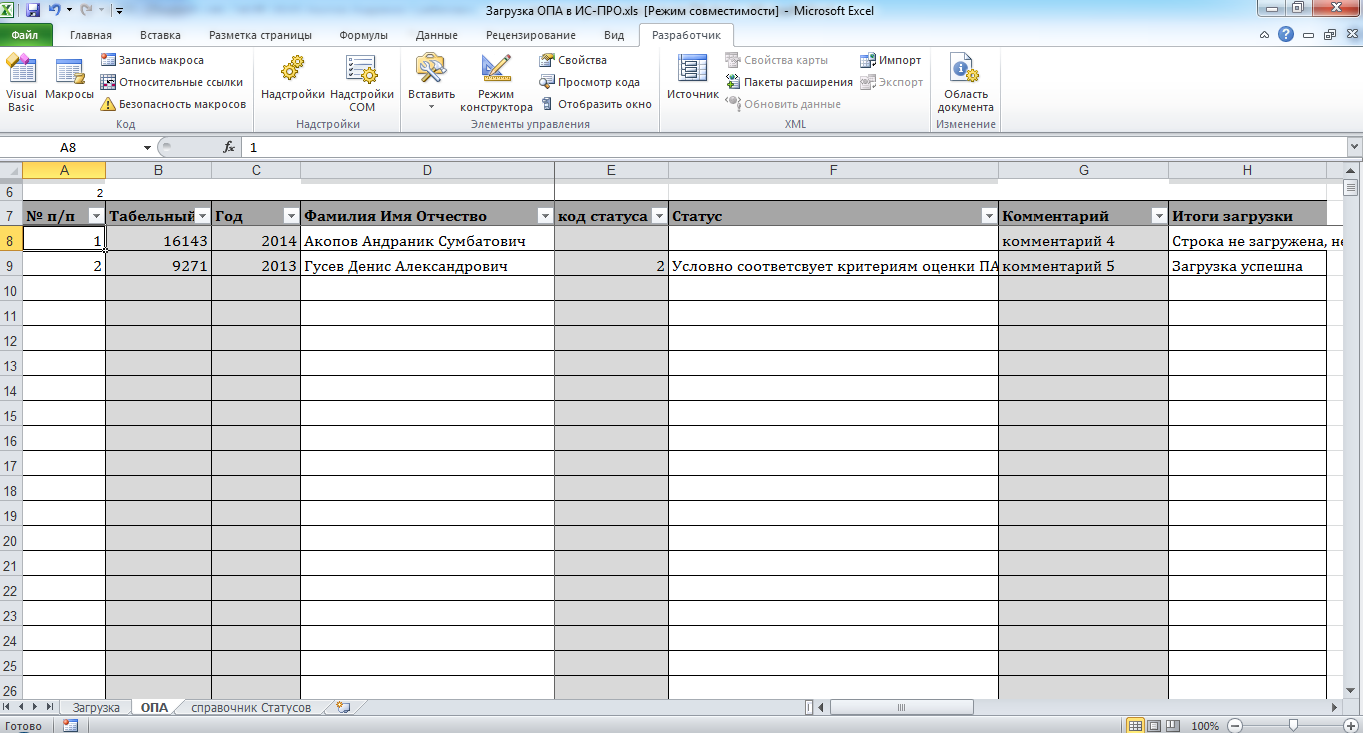 Если “ТН”, “год” и “статус” заполнены - строки  загружаются в ИС-ПРО.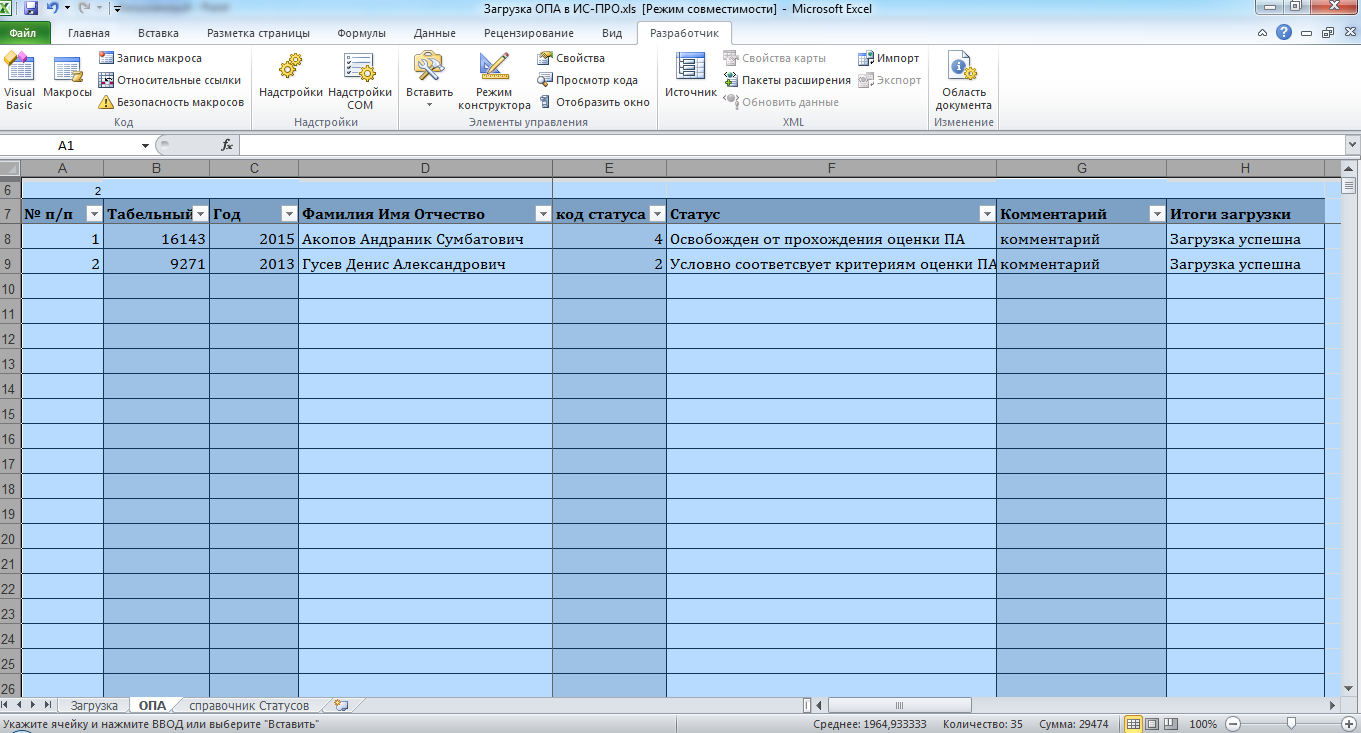 При загрузке стоит проверка статусов, возможно загрузить только 4 значения указанных в справочнике!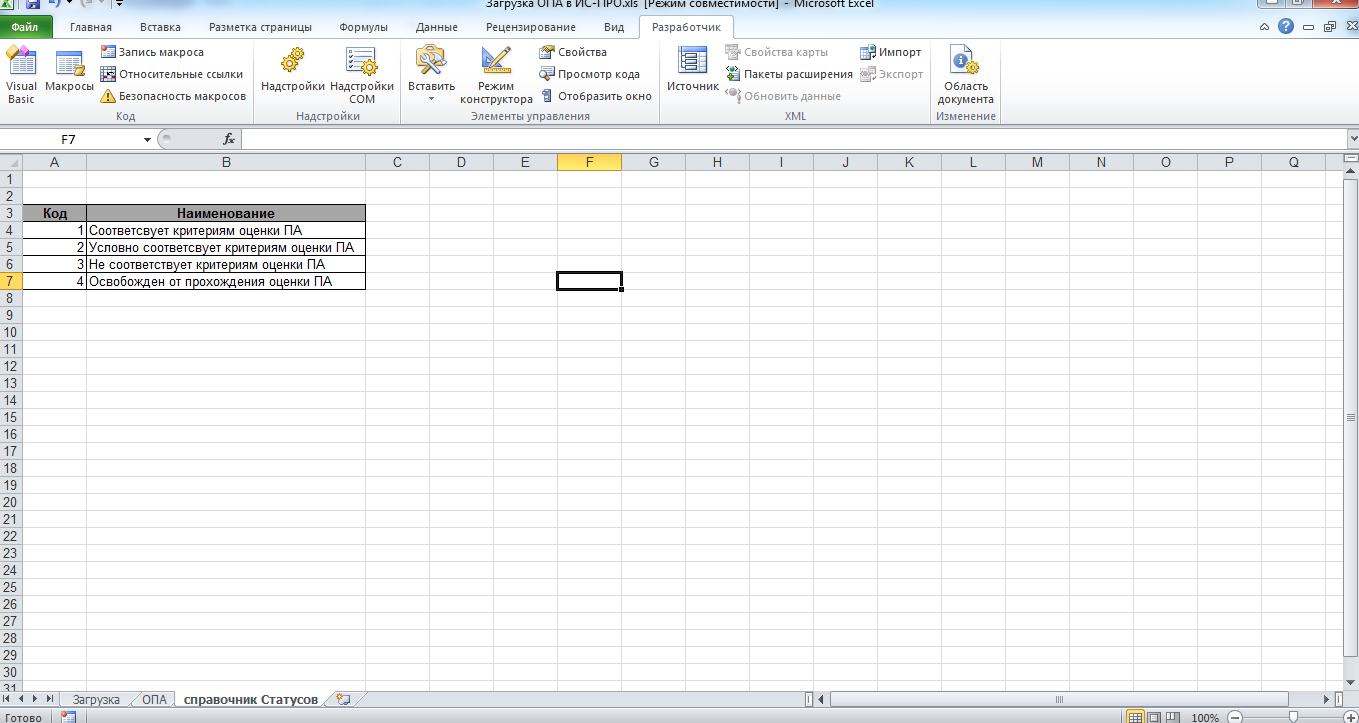  Обновить данные ОПА в ИС-ПРООбновление данных осуществляется по ключу ТН и году, возможно изменение полей “Статус” и “Комментарий”.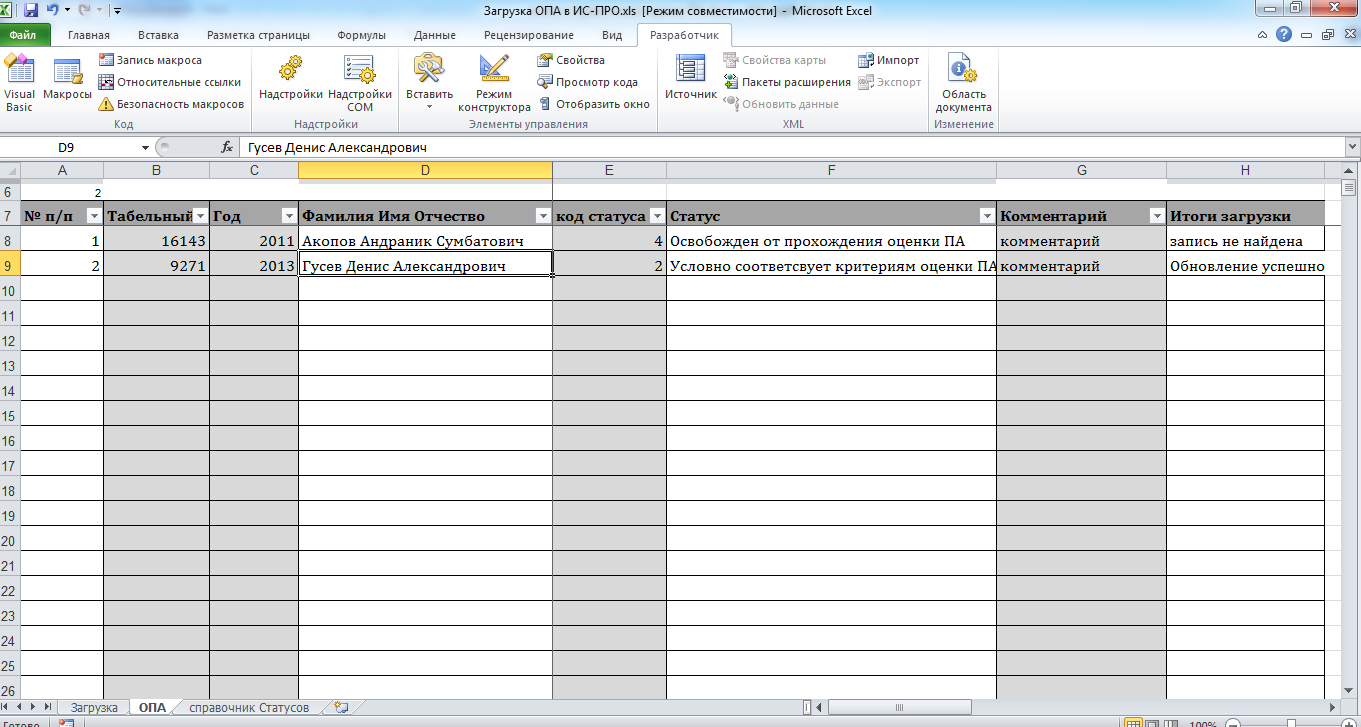 